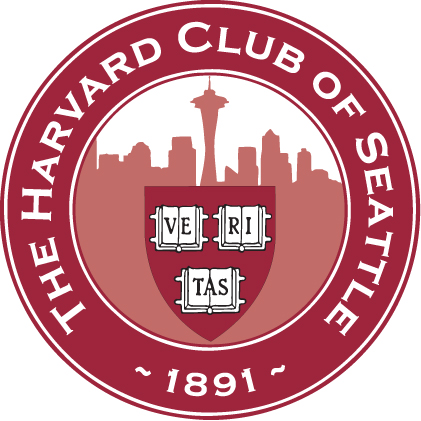 HARVARD CLUB OF SEATTLE - SCHOOLS & SCHOLARSHIP COMMITTEE ALUMNI INTERVIEWER’S QUESTIONNAIRE 2018/19Name:     _____________________________________________________I would like to interview this year:  Yes_____	 No______Please specify any periods when you cannot interview:________________________________________(Note: the busiest interviewing period will be October-November and/or early December to mid-February)The number of interviews I would like to do is:  2_____ 3_____4_____   5+______  Please provide the following contact information (if different from latest contact info):Address:_______________________________________________________________________________Phone:______________________________ E-mail: ____________________________________________The following information may help us make interview assignments:Class:  ______  Concentration/Other activities: _________________________________________________Occupation/Professional Interests: ___________________________________________________________List any preferences to interview students from specific school(s) or geographic areas:__________________ ______________________________________________________________________________________Would you like to be a school liaison and/or a sponsor of the Harvard Prize Book? If so, please tell us which school(s):______________________________________________________________________________Do you know any other area alums who might like to interview? If so, please provide contact information______________________________________________________________________________Additional comments/suggestions for improving the interviewing effort ______________________________________________________________________________________________________________________Do you have a son or daughter applying to Harvard this year? _____________________________________PLEASE MAIL, FAX, OR E-MAIL THIS FORM TO ANY S&S CO-CHAIR:William Eisenhart (’74)	John Erlick (’75)		Yumi Sherman (AM’88)      	Alexis Wheeler (JD’09)2421 W Viewmont Way	1925 Federal Ave E		7641 NE 12th ST     		Cell: 206.972.2534Seattle, WA 98199		Seattle, WA 98102		Medina, WA 98039	Office: 206.626.0272		Home: 206.296.9345		Home: 425.401.6918Home: 206.283.7149						Cell: 425.445.6918Cell: 206.356.7338						Fax: 425.401.6918Fax: 206.464.1389					wleisenhart@msn.com 	erlick1925@aol.com		yumi@yumisherman.com	wheelam@gmail.com 